„Европейският земеделски фонд за развитие на селските райони.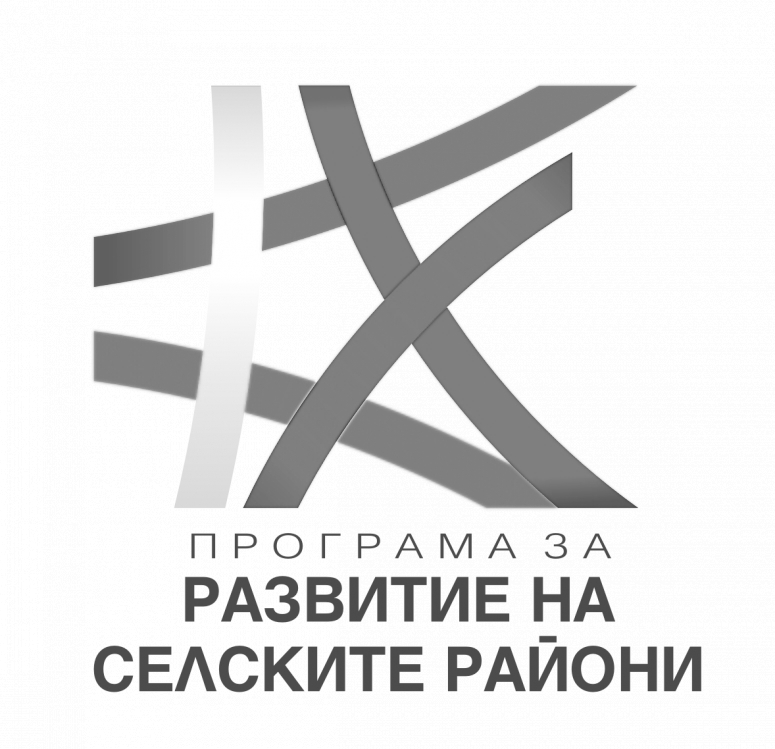 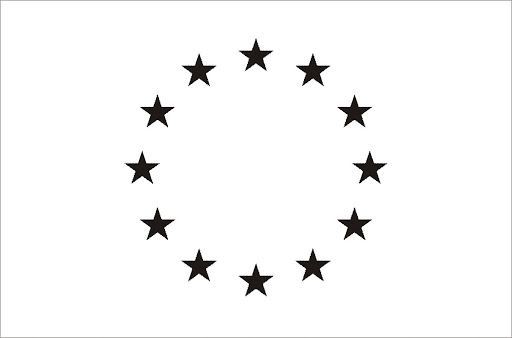 Европа инвестира в селските райони"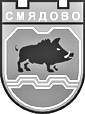  9820 гр. Смядово, пл. „Княз Борис І”№ 2; телефон: 05351/2033; факс: 05351/2226 obshtina_smiadovo@abv.bg     www.smyadovo.bg Образец №2ДО ОБЩИНА СМЯДОВОПЛ. „КНЯЗ БОРИС I“ №29820, ГРАД СМЯДОВО ИНДИКАТИВНО ПРЕДЛОЖЕНИЕвъв връзка с покана за провеждане на пазарни консултации за определяне на индикативна стойност за обществена поръчка с предмет: Избор на изпълнител за извършване на строително-монтажни работи по проект „Реконструкция и рехабилитация на улична мрежа, тротоари, съоръженията и принадлежностите към тях в гр. Смядово, община Смядово”, по Административен договор за предоставяне на безвъзмездна финансова помощ по ПРСР 2014-2020 г. № BG06RDNP001-7.001-0023-C01 от 30.05.2019 г.Декларираме, че дружеството ни е вписано в Търговския регистър към Агенцията по вписванията.УВАЖАЕМИ ГОСПОЖИ И ГОСПОДА,Във връзка с публикувана от Община Смядово покана за пазарни консултации по чл. 21 ал. 2 от ЗОП и чл. 44 ал. 1 от ЗОП, във връзка с подготовката за възлагане на обществена поръчка с посоченият горе предмет, Ви предоставяме нашето индикативно предложение за актуалната стойност на видовете дейности, както следва:Общата цена, която предлагаме за обществена поръчка с предмет: Избор на изпълнител за извършване на строително-монтажни работи по проект „Реконструкция и рехабилитация на улична мрежа, тротоари, съоръженията и принадлежностите към тях в гр. Смядово, община Смядово”, по Административен договор за предоставяне на безвъзмездна финансова помощ по ПРСР 2014-2020 г. № BG06RDNP001-7.001-0023-C01 от 30.05.2019 г.“,  е в размер на .................... /………………………… - словом/ лева без ДДС, съответно .............................../............................... – словом/ лева с вкл. ДДС, както следва:Подобект 1: ул. „Априлско въстание“ /от ул. „Илия Р. Блъсков“ до ул. „Априлско въстание А“/, в размер на .................... /………………………… - словом/ лева без ДДС;Подобект 2: ул. „Ив. Вазов“ от ул. „Г. Сава Раковски“ до ул. „Захари Ж. Величков“, в размер на .................... /………………………… - словом/ лева без ДДС;Подобект 3: ул. „Захари Ж. Величков“ от кръстовището на ул. „Панайот Волов"/път III - 7302 Смядово-Велики Преслав/ до кръстовището с ул. „Петлешков", в размер на .................... /………………………… - словом/ лева без ДДС;Подобект 4: ул. „Райна Княгиня“ от ул. „Христо Ботев“ до ул. „Ст. Караджа“, в размер на .................... /………………………… - словом/ лева без ДДС.Посочената цена за изпълнение на предмета на поръчката включва всички преки и непреки разходи за комплексното изпълнение на договор с такъв предмет.Срок на валидност на индикативното предложение: ......................календарни дни, считано от крайния срок за получаване на индикативни предложения.Приложение: Количествено-стойностна сметка.Дата   ..................2020 г.                                                           Подпис и печат: ………………….………….								/………………………………../(име, фамилия  и длъжност)Наименование на оферентаЕИК/БУЛСТАТАдрес на управлениеАдрес за кореспонденцияПредставляващ оферента(управител, съдружник, прокурист, пълномощник – упоменава се, което е приложимо)Удостоверение за вписване от ЦПРС или еквивалент.